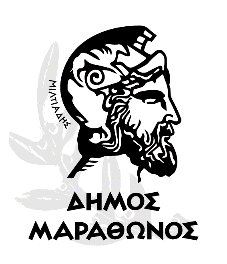 ΕΝΤΥΠΟ ΟΙΚΟΝΟΜΙΚΗΣ ΠΡΟΣΦΟΡΑΣΓια την επιλογή αναδόχου  παροχής υπηρεσιών «Μικροβιοκτονίας - Απολύμανσης Σχολείων, αθλητικών χώρων και κτιρίων» του Δήμου Μαραθώνος.Δηλώνω υπεύθυνα ότι έλαβα γνώση της με αριθ. 19/2020 Μελέτης, και της με αριθμό πρωτ. 21035/24-11-2020 διακήρυξης, είμαι σύμφωνος με όσα προβλέπονται στα ανωτέρω έγγραφα και καταθέτω την παρούσα προσφορά.Μαραθώνας ……./……/2020 ΕΛΛΗΝΙΚΗ ΔΗΜΟΚΡΑΤΙΑ                                               ΔΗΜΟΣ ΜΑΡΑΘΩΝΟΣΔιεύθυνση Καθαριότητας ΑνακύκλωσηςΠεριβάλλοντος, Πρασίνου & Συντήρησης   Υποδομών Μαραθώνας       /……/2020ΑΡΙΘΜΟΣ ΜΕΛΕΤΗΣ  19 /2020/Α ΕΙΔΟΣ ΥΠΗΡΕΣΙΑΣ ΕΦΑΡΜΟΓΕΣΜΟΝ. ΜΕΤΡ. ΑριθμόςΤΙΜΗ ΜΟΝ. ΔΑΠΑΝΗ 1Μικροβιοκτονία - Απολύμανση σχολικών κτιρίων6κτίριο 28€€2Μικροβιοκτονία - Απολύμανση Δημοτικών Καταστημάτων6κτίριο6€€3Μικροβιοκτονία – Απολύμανση Αθλητικών εγκαταστάσεων (αποδυτήρια)6κτίριο4€€ΣΎΝΟΛΟ ΧΩΡΙΣ ΦΠΑΣΎΝΟΛΟ ΧΩΡΙΣ ΦΠΑ€Φ.Π.Α. (24 %): Φ.Π.Α. (24 %): €ΓΕΝΙΚΟ ΣΥΝΟΛΟ: ΓΕΝΙΚΟ ΣΥΝΟΛΟ: €Ο Προσφέρων[Σφραγίδα Επιχείρησης, Υπογραφή Νόμιμου Εκπροσώπου]